TÍTULOAUTOROrientador(es): Prof. (a) Dr. (a) ...............................................................................LocalData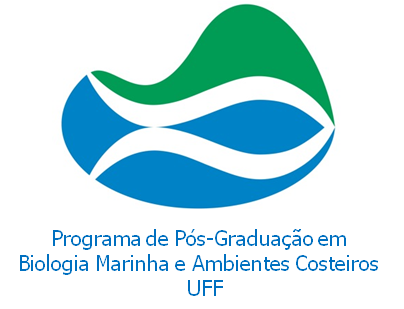 UNIVERSIDADE FEDERAL FLUMINENSEINSTITUTO DE BIOLOGIAPROGRAMA DE PÓS-GRADUAÇÃO EM BIOLOGIA MARINHA E AMBIENTES COSTEIROS(Dissertação ou Tese) apresentada ao Programa de Pós-Graduação em Biologia Marinha e Ambientes Costeiros da Universidade Federal Fluminense, como requisito parcial para obtenção do Grau de (Mestre ou Doutor) em Biologia Marinha e Ambientes Costeiros